Поздравительная программа «Золотые годы», посвященная Международному дню пожилого человекаВ осеннем календаре есть особенная дата, когда сердце переполняется чувством глубокой признательности, когда хочется говорить слова благодарности, быть чуткими и внимательными к людям старшего поколения – это 1 октября Международный день пожилого человека. Неслучайно он отмечается осенью в пору листопада, когда всё в природе полнится очарованием тишины, навевает мысли о мудрости и зрелости.27 сентября 2018 года в 12.00 часов муниципальное казенное учреждение «Наш город» совместно с муниципальным автономным учреждением «Городской культурный центр»  организовали и провели  поздравительную программу «Золотые годы»,  посвященную Международному дню пожилого человека. На мероприятие пришло 190 граждан старшей возрастной группы, занимающие активную жизненную позицию и принимающие участие в социально значимых мероприятиях города, которые были приглашены с территорий 21-го пункта по работе с населением МКУ «Наш город» и 12-ти территориальных общественных самоуправлений города Сургута. С приветственным словом в адрес приглашенных граждан  выступил   заместитель Главы города Александр Рудольфович Пелевин, депутат Думы города Сургута 6-го созыва Эдуард Юрьевич Иваницкий и директор муниципального казенного учреждения «Наш город» Ольга Владимировна Семенова. Концертную программу, которая называлась «Под музыку осенних листьев»,   подготовили творческие коллективы МАУ «Городской культурный центр».МКУ «Наш город» сердечно поздравляет наших граждан с праздником, желает крепкого здоровья и всех благ!Годы как листья уносятся в прошлое.
Пусть сединою виски запорошены -
Вы для нас самые добрые, близкие,
И до земли поклонимся вам низко мы.Не поддавайтесь болезням и старости,
Век проживите, не зная усталости.
Дети взрослеют, и семьи рождаются,
Жизнь не стоит, ваша жизнь продолжается!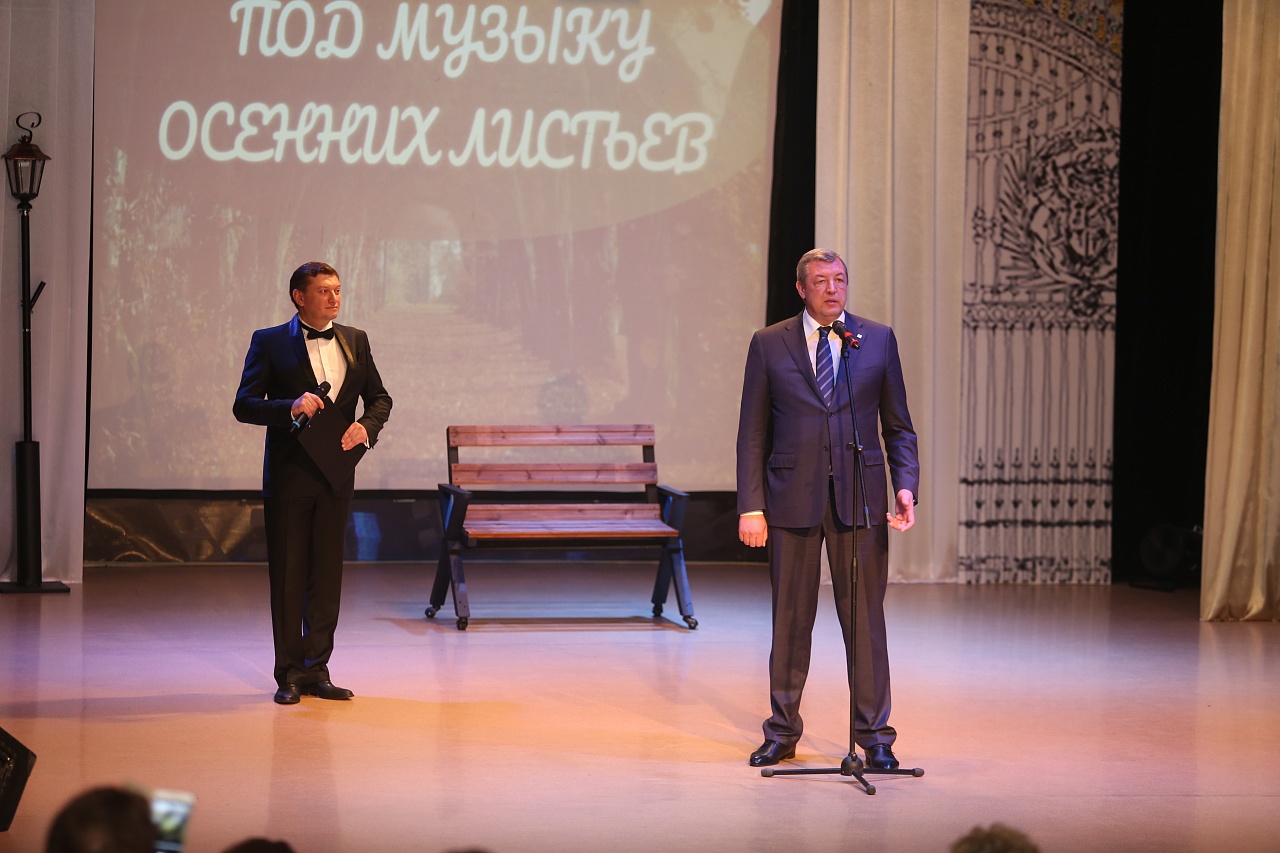 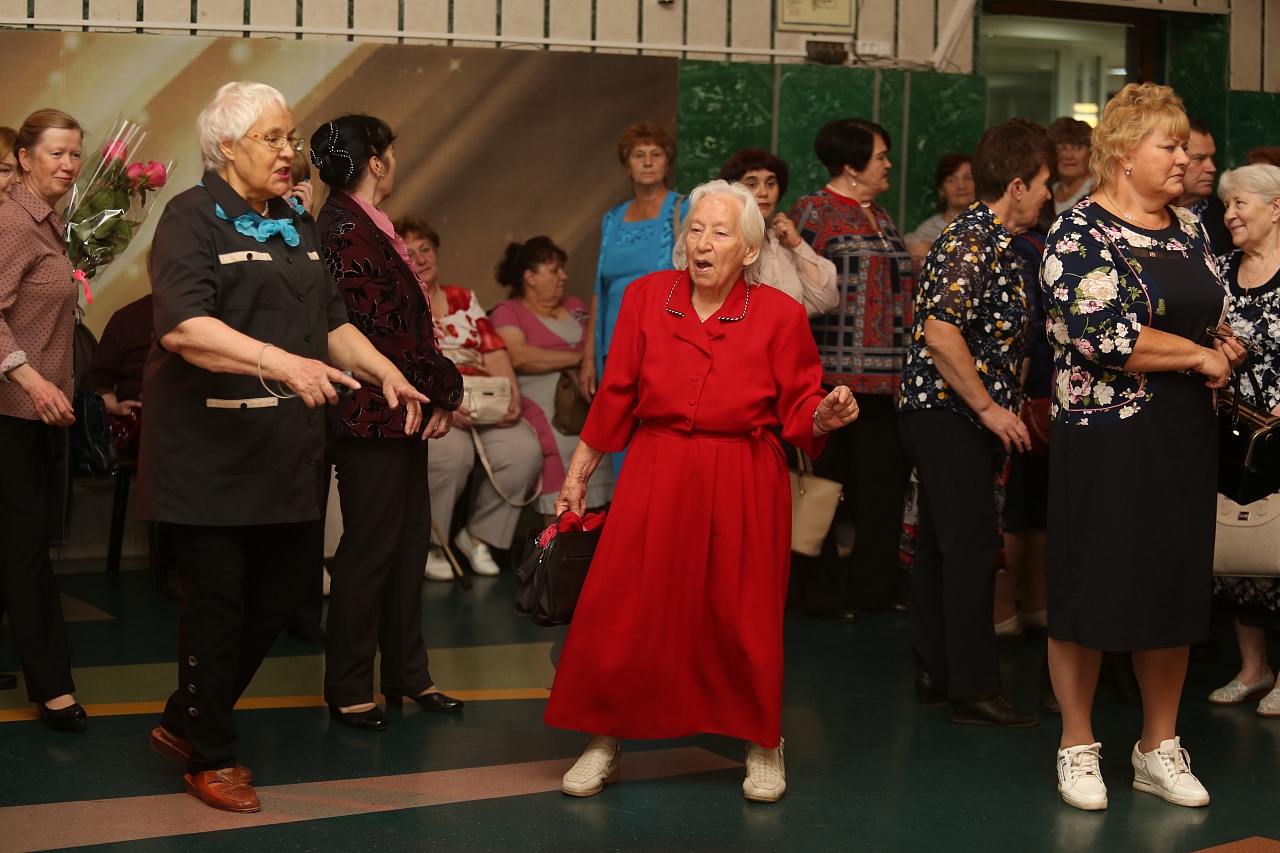 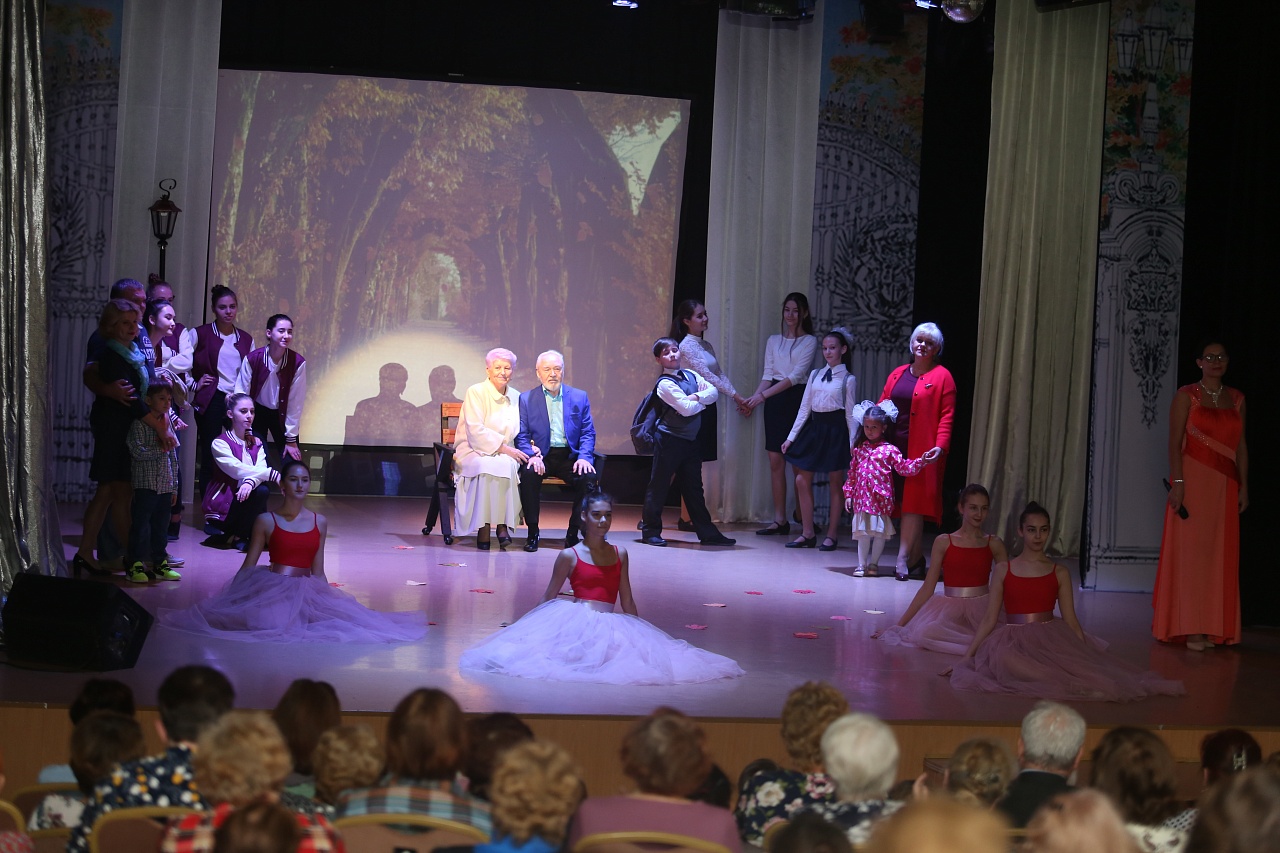 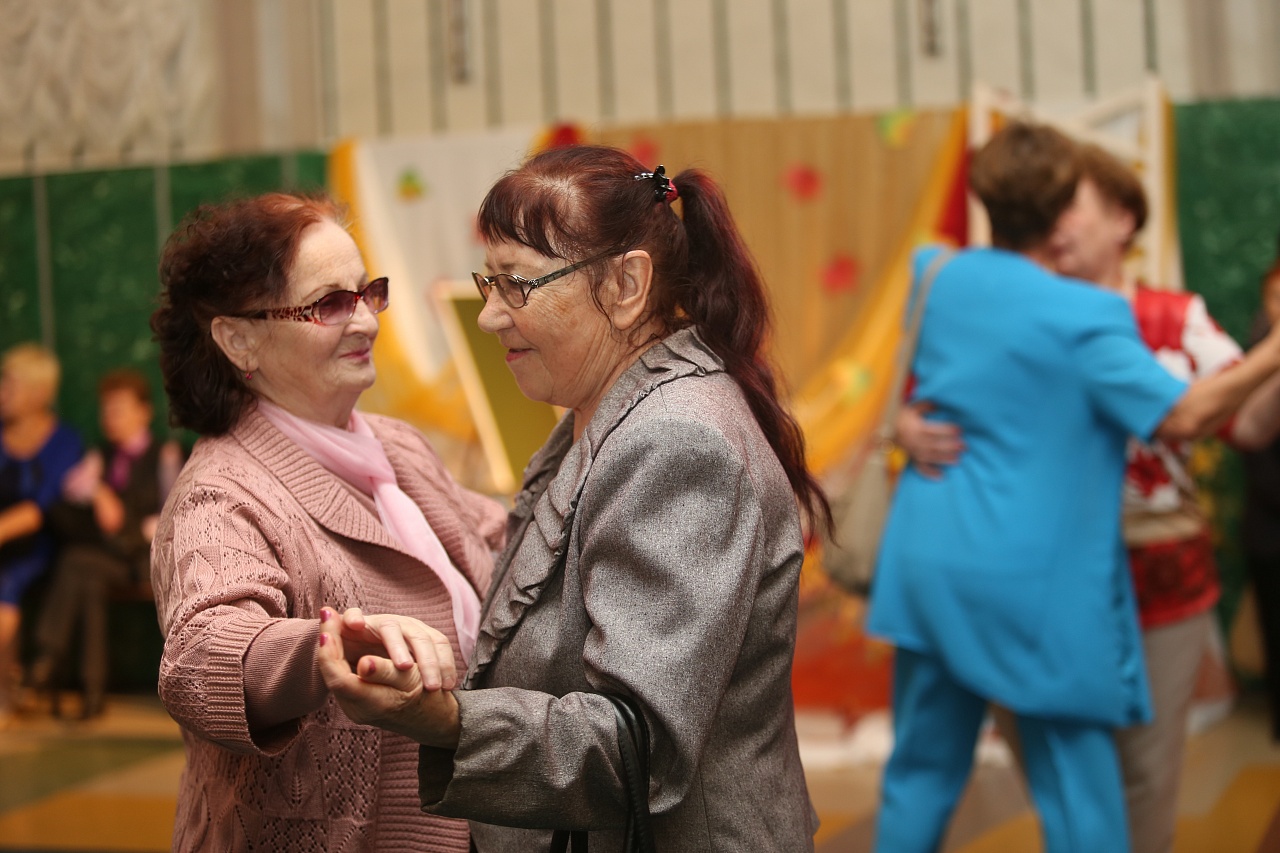 